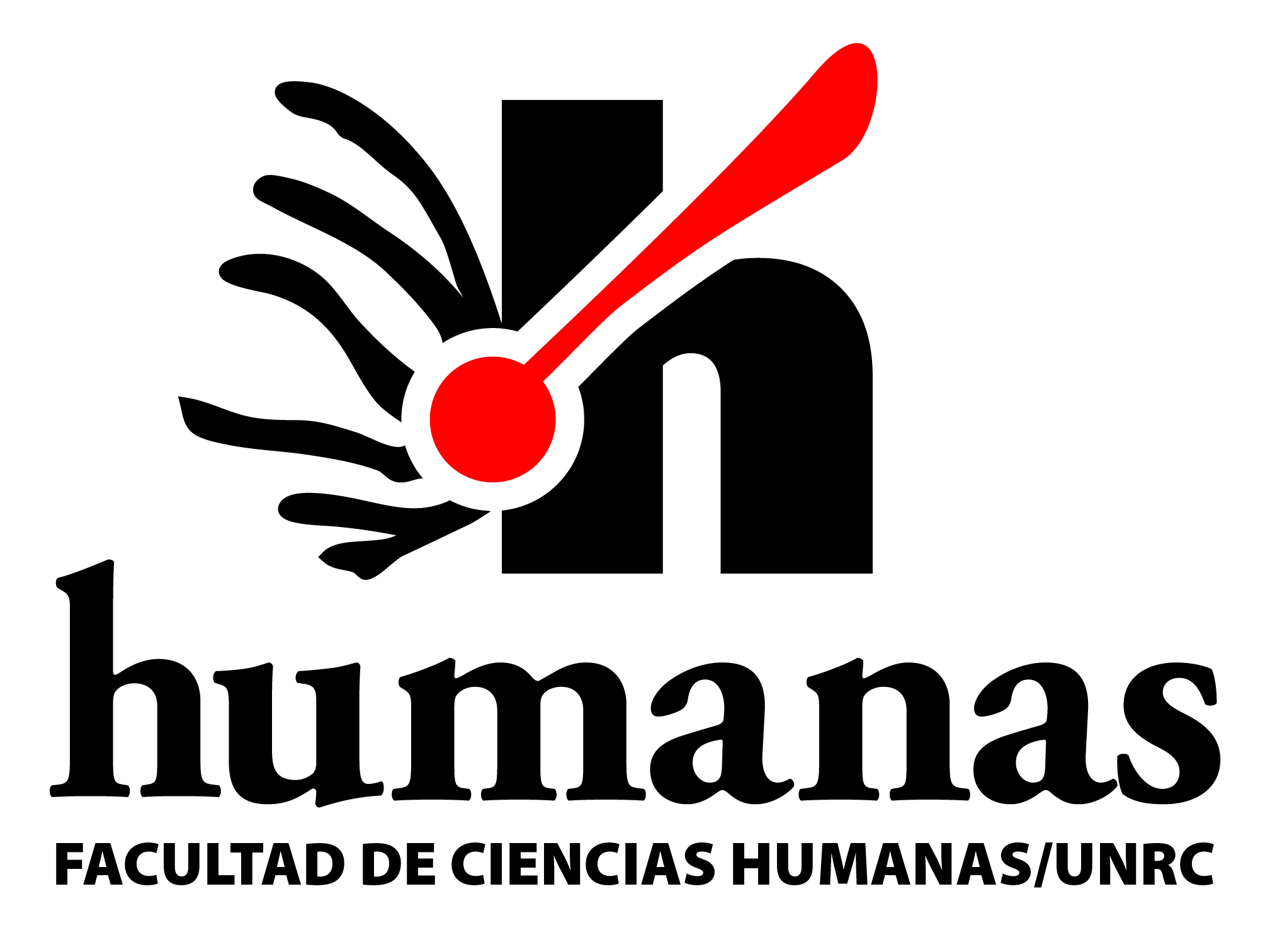 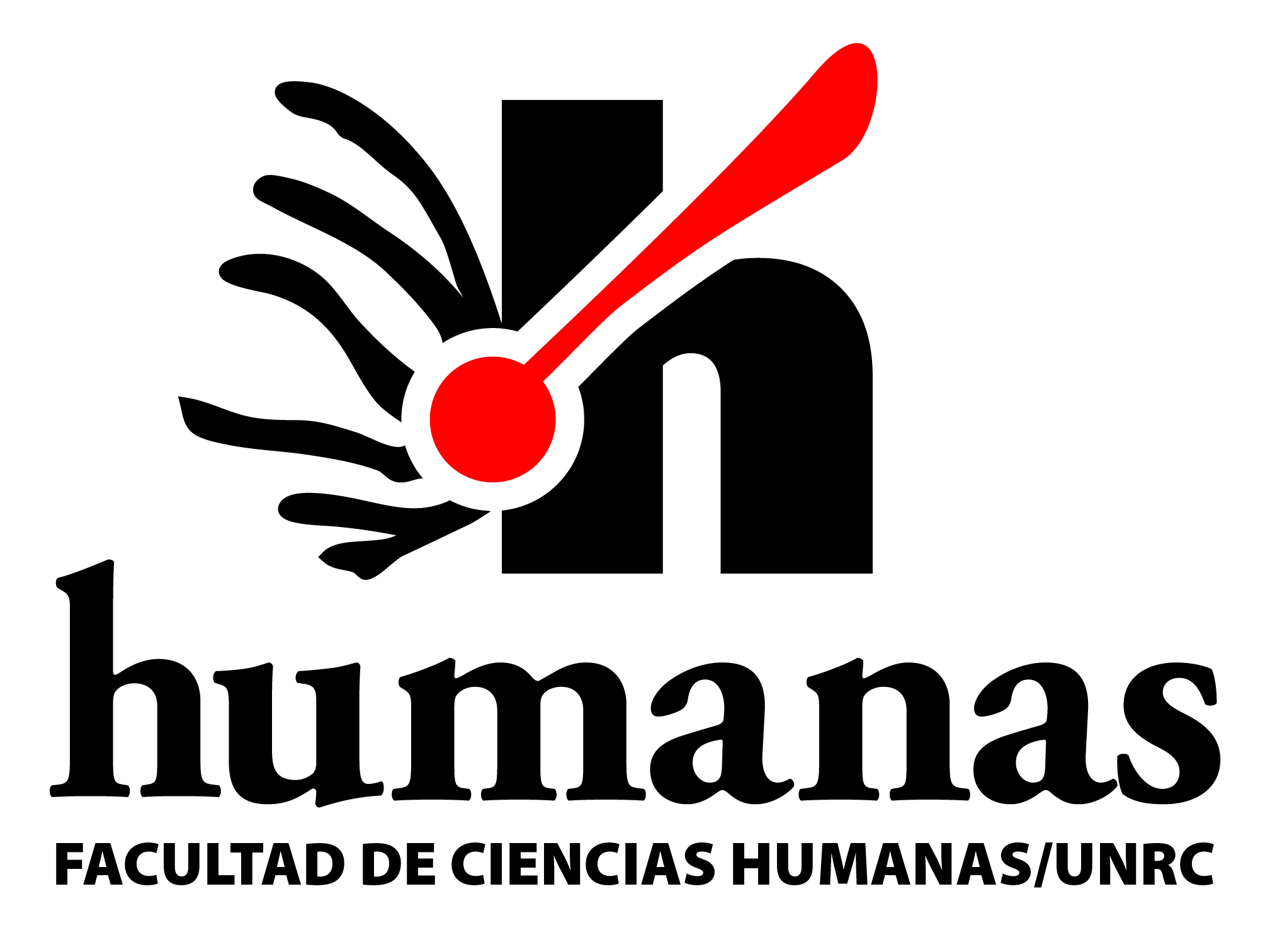 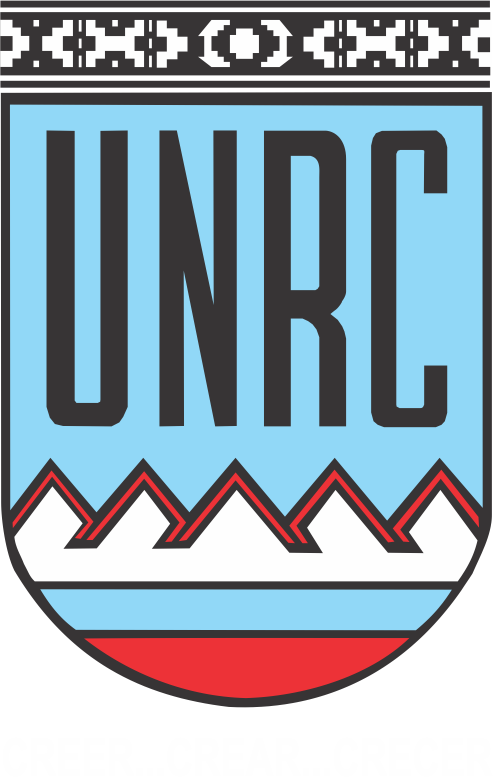 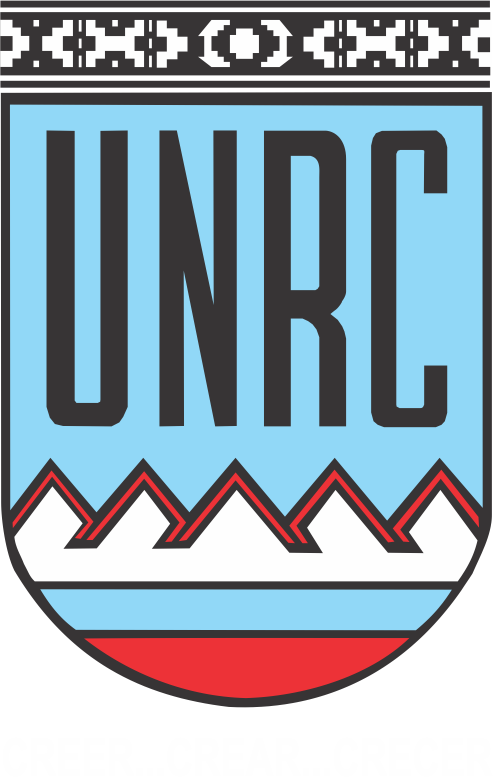 Departamento: Departamento de FilosofíaCarrera: Profesorado y Licenciatura en FilosofíaAsignatura: Filosofía Política Código/s: 6498Curso: 4°Comisión: Régimen de la asignatura: Cuatrimestral Asignación horaria semanal: 4 hs. Asignación horaria total: 64 hs. Profesor Responsable: Dr. Guillermo RiccaIntegrantes del equipo docente: 	Año académico: 2017Lugar y fecha: Río Cuarto, Agosto de 2017. FUNDAMENTACIÓNLa propuesta de este curso es ofrecer un panorama lo suficientemente amplio y justificado de las principales corrientes de pensamiento en torno a tres ejes estructurantes fundamentales en la disciplina: el debate en torno a las relaciones entre filosofía  política, política y  definiciones de lo político, el trazado de las grandes ideas que dan  continuidad y ruptura  al ordenamiento político en Occidente y las principales orientaciones y debates en el terreno de la filosofía contemporánea en relación a lo político. El primer eje busca indagar  en los debates recientes en torno a los vínculos entre filosofía y política: desde Leo Strauss y su propuesta de retorno a los clásicos, pasando por Wolin y su enfoque de la filosofía política como discurso en torno a lo político hasta las más recientes intervenciones de Roberto Espósito, Jacques Ranciére y otros autores en torno a la cuestión. El segundo eje se propone como una historia de las ideas políticas y de los discursos políticos en línea con la nueva historia intelectual (Skinner/Pocock/Koselleck/Dusso/Villacañas) y, alternativamente, con el enfoque de Sheldon Wolin. El énfasis de la perspectiva propuesta por la escuela de Cambridge está puesto en la dimensión pragmática de los textos abriendo así a una relación de implicación y de no exterioridad con los diversos contextos. El de Wolin en cambio, en la continuidad y/o ruptura en los discursos que expresan el pensamiento político a lo largo de la historia de Occidente, podríamos decir, en su dimensión semántica. El tercer eje se propone además, como una dislocación metodológica respecto a lo anterior.  Si en los ejes anteriores adoptamos una perspectiva conceptual e histórico-conceptual, en este asumimos las condiciones de un seminario de discusión en torno a tres problemas de filosofía política contemporánea que abordaremos desde la lectura obligatoria de una serie de textos fundamentales en estos debates: La herencia de Marx en el pensamiento político contemporáneo, la pregunta por la política en el marco del capitalismo mundializado y el debate en torno a los conceptos de hegemonía y democracia. 2. OBJETIVOS Presentar las discusiones en torno a la definición de filosofía política.Introducir los debates metodológicos sobre la lectura histórica de los conceptos políticosLograr que los alumnos adquieran el conocimiento de las ideas políticas clásicas y modernas.Reconocer los principales debates a los que han dado lugar esas ideas.Familiarizar a los estudiantes con los textos clásicos del pensamiento político.Examinar críticamente los textos fundadores del pensamiento político occidental.Relacionar la historia de las ideas políticas con debates contemporáneos en torno a la política. 3. Ejes estructurantes: La filosofía política y lo político. Historia del pensamiento político. Filosofía política contemporánea. UNIDAD 1:  Y LO POLÍTICO. Tema 1: La filosofía política y lo político. Contenido:Definición de filosofía política. La perspectiva de Leo Strauss. La justicia como problema central. ¿Qué es lo político? Aproximaciones. Conceptos políticos y fenómenos políticos. Lenguaje e instituciones políticas. La Filosofía y lo político. Bibliografía Obligatoria:Leo Strauss,  ¿Qué es ?, Guadarrama, Madrid, 1970.Jacques Rancière, El desacuerdo, Buenos Aires, 1998, Nueva Visión.Roberto Espósito,  “Política” en Diez pensamientos acerca de la política, Buenos Aires, 2012, FCE. Alain Badiou, “La política como procedimiento de verdad” en Compendio de metapolítica, Buenos Aires, 2009, Prometeo,pp 109-117. UNIDAD 2: FILOSOFÍA POLÍTICA MODERNATema 2: Nicolás MaquiaveloContenido:El renacimiento y la ruptura con la tradición cristiana. La política como arte. República y principado nuevo. La virtú plebeya. Virtud y fortuna. Economía de la violencia. Ética posconvencional y política. Bibliografía obligatoria:Jhon Pocock, El momento maquiavélico. Madrid, 2008, Tecnos, [cap VI-VII]. Claude Lefort, Maquiavelo, lecturas de lo político, Madrid, 2010, Trotta, [cap. 3]. Maquiavelo, N., El príncipe, Madrid, Alianza.----------, Discursos sobre la primera época de Tito Livio, Buenos Aires, Losada. [Selección]Tema 3. Thomas Hobbes.Contenido:La teoría política y el ideal científico. La geometría como modelo de ciencia. El problema del lenguaje. Estado de naturaleza y pacto. El estado como construcción artificial. El miedo político y la seguridad. Hobbes y la tradición republicana.  Bibliografía Obligatoria:Thomas Hobbes, Leviatan, México, 2008, FCE. [Selección].Thomas Hobbes, Elementos filosóficos. Del ciudadano, Buenos Aires, 2010, Hydra [Selección]Adrián Rosler, “El enemigo de la república: Hobbes y la soberanía del Estado” en Thomas Hobbes, Elementos filosóficos. Del ciudadano, Buenos Aires, 2010, Hydra. Yves Charles Zarka,  Filosofía y política en la época moderna, Madrid, Escolar y mayo, 2008, pp. 199-213. Tema 4: Marx y la políticaMarx y la Filosofía Política.  Emancipación política y emancipación humana. Marx, K., Engels, F., “El manifiesto del Partido Comunista” en Marx, K., Engels, F., La cuestión judía y otros escritos,  Buenos Aires, 1995, Planeta Agostini. Marx, K., “La cuestión judía” en Marx, K., La cuestión judía y otros escritos, Buenos Aires, Planeta Agostini, 1995. Etienne Balibar, La filosofía de Marx, Buenos Aires, 2005, Nueva Visión. Jacques Derrida, Espectros de Marx, Madrid, Trotta, 1995. Oscar del Barco, El Otro Marx, Buenos Aires, 2008, Milena Caserola, pp.43-74.  José M. Aricó, Nueve lecciones de economía y política en el marxismo, Buenos Aires, 2012, FCE, pp. 7-43. Alain Badiou, El siglo, Buenos Aires, Manantial, 2009. UNIDAD 3: REPUBLICA, DEMOCRACIA, POPULISMO y POLÍTICALibertad, libertad, libertad? Libertad negativa, positiva y republicana. Conflicto, Política y República: un debate. La tradición liberal y su vínculo ambivalente con la democracia. ¿República popular? El debate en Argentina, años ochenta. . Bibliografía Obligatoria:Andrés Rosler, Razones públicas, Buenos Aires, 2016, Katz, eds., pp. 31-66; 113-161. Hannah Arendt, Los orígenes del totalitarismo, I, Buenos Aires, Planeta Agostini, 1995, pp.  343-382. Mouffe, Ch., La Paradoja democrática, Madrid, Gedisa, 2009. Laclau, E., Mouffe, Ch., Hegemonía y estrategia socialista, hacia una radicalización de la democracia, Buenos Aires, FCE, 1999. Giorgio Agamben, Para una teoría de la potencia destituyente, conferencia en Atenas, organizada por Nikos Poulantas y la juventud de SYRYZA. Ed. Artillería Inmanente, Febrero de 2014. José Luis Villacañas, Populismo, (en prensa), Madrid. Juan Carlos Portantiero, “Socialismo y democracia: una relación difícil” en La producción de un orden, Buenos Aires, 1988, Nueva Visión. José M. Aricó, “El difícil camino de la reforma democrática” en P. Adrianzén, Democracia y alternativas populares en América Latina, Lima, CEDEP, 1986. ----“Una oportunidad de ponernos al día” en La ciudad futura n° 2, Buenos Aires, 1986. Ricca, G., “Alcanzar el lugar de la decisión”, en El laberinto de arena, n° 4, Río Cuarto, 2015. 4. METODOLOGIA DE TRABAJO El curso se desarrollará en 32 clases teórico-prácticas. El dictado de la materia consiste en una exposición de marcos de referencia paa la lectura u debates a partir de la lectura e interpretación de los textos. A su vez, se proponen clases prácticas en las que se presentarán informes de lectura y se debatirán las interpretaciones propuestas. Estos trabajos tienen una doble factura: elaboración de informes de lectura y exposición de los mismos en clase. Las clases prácticas tienen, por lo tanto,  la estructura de un seminario de discusión. Por cada tema la lectura obligatoria incluye: un libro sobre la temática y un artículo, a acordar con el profesor al comienzo de cada unidad. 5. EVALUACION La regularidad de la materia se obtiene con la presentación en tiempo y forma y aprobación de informes de lectura por cada tema propuesto en base a la bibliografía obligatoria del programa. Se requiere la asistencia al 80 % de las clases teóricas y prácticas. El final consiste, según la reglamentación vigente, en un examen oral para quienes regularicen la materia y en un examen escrito y uno oral para los alumnos libres. El criterio de evaluación se explicita en los siguientes postulados: --Buen manejo de fuentes bibliográficas: precisión conceptual y capacidad de establecer relaciones pertinentes entre las lecturas. --Uso pertinente de herramientas expositivas y argumentativas en los informes escritos y en el debate en clases prácticas. 5.1. REQUISITOS PARA  LAS DIFERENTES CONDICIONES DE ESTUDIANTE (regular, promocional, vocacional, libre).Regular: aprobación de las instancias parciales de evaluación (50 % de los contenidos evaluados)Promocional: no se solicita promoción. Libre: presentación de una monografía como instancia escrita, examen oral sobre todos los contenidos del programa. Vocacional: asistencia a las clases en la misma modalidad de alumnos regulares, no se evalúa su participación. 6. BIBLIOGRAFÍAAgamben, G (2013) Altísima pobreza, Buenos Aires, AH. Berlin, I., Contra  sobre Historia de las Ideas, México, FCE, 1983 Bobbio, N. y Mateucci, N., Diccionario de Política, Siglo XXI, México, 1987.Bobbio, N., Estudios de Historia de : de Hobbes a Gramsci, Madrid, Debate, 1985.Bobbio, Norberto.  de las Formas de Gobierno en  del Pensamiento Político. FCE, México, 1987.Boron, Atilio (Comp.)  Moderna, Buenos Aires, Eudeba-Clacso.Boron, Atilio A. (Comp.)  Clásica, Buenos Aires, Clacso/Eudeba.Campbell, T. Siete Teorías de  (Aristóteles, Hobbes, Smith, Marx, Durkheim, Weber, Schultz). Cátedra, España, 1988.Dunn, J.,  del Pensamiento Político Occidental, Cambridge, Univ. Press, 1996.Dunn, J., The History Of Political Theory And Others Essays, Cambridge University Press, New York, 1996.Ebenstein, W,. Los Grandes Pensadores Políticos. Madrid, Revista de Occidente, 1955.Finley, M.I., El Nacimiento de , Barcelona, Grijalbo, 1986.Giner, S., Historia del Pensamiento Social, Ariel, Barcelona, 1982.Gold, Steven J., Paradigms In Political Theory, Iowa State University Press, Ames, Iowa, 1993.Hampsher-Monk, I., Historia del Pensamiento Político Moderno: Los Principales Pensadores Políticos de Hobbes a Marx, Barcelona, Ariel, 1996.Maguire, J., Marx y su Teoría de , México, FCE, 1984.Mayer, J.P. Trayectoria del Pensamiento Político, México, FCE, 1981.Miller, D. (Dir.), Enciclopedia del Pensamiento Político, Madrid, Alianza, 1989.Ory, P., Historia de las Ideas Políticas, Madrid, Mondadori, 1992.Parkinson, C.N.,  del Pensamiento Político, Bilbao, 1971.Pokrovsky, V.S. et al. Historia de las Ideas Políticas. Grijalbo, México, 1996.Quinton, A., Filosofía Política, México: FCE, 1986.Riezu Martinez, J. y Robles Egea, A. (Eds.), Historia y Pensamiento Político. Identidad y Perspectivas de  de las Ideas Políticas, Granada, 1993.Sabine, G., Historia de , México, FCE, 1982.Salazar Mallén, R., Desarrollo Histórico del Pensamiento Político. Facultad de Ciencias Políticas y Sociales, UNAM, Serie Estudios No. 15, 1984, Dos Tomos, México.Sandel, M. J., Liberalism And Its Critics, New York University Press, New York, 1984.Skinner, Q., Los Fundamentos del Pensamiento Político Moderno, Zaragoza, FCE, 1986.--------------, Tiempo, política e historia, Buenos Aires, 2004, Universidad de Quilmes. Strauss, L., ¿Qué es ?, Guadarrama, Madrid, 1970.Strauss, L., Cropsey, J., Historia de la filosofía política, Buenos Aires, 2006, FCE. Suárez-Iñiguez, E., De los Clásicos Políticos UNAM, México, 1993.Vallespín, F. (Comp.) Historia de , 6 Vols., Madrid, Alianza, 1990-1995.Velasco Criado, D., Pensamiento Político Contemporáneo, Bilbao, Univ. Deusto, 1997.Velasco Gómez, A. Teoría Política: Historia y Filosofía. ¿Anacrónicos O Anticuarios? UNAM, Coordinación de Humanidades, MéxicoWeil, E., Hegel y El Estado, Córdoba, Nagelkop, 1970.Wolin, S., The Presence Of The Past. Essays On The State And The Constitution, The Johns Hopkins University Press, Baltimore And London, 1989.Zabludovsky, G. y Torres, D. (Comp.);  a través de los Clásicos, UNAM, México, 1988.6.1. BIBLIOGRAFIA OBLIGATORIAEstá indicada en cada unidad del apartado “Contenidos”. 6.2. BIBLIOGRAFIA DE CONSULTA(ver Ítem 6.)7. CRONOGRAMA  (cantidad de clases asignadas a cada unidad o tema). Dos clases por tema. Se consigna el cronograma de entrega de informes de lectura:Miércoles 24 de AgostoMiércoles 14 de SeptiembreMiércoles 19 de OctubreMiércoles 9 de Noviembre8. HORARIOS DE CLASES Y DE CONSULTAS (mencionar días, horas y lugar).	Clases regulares: Martes de 14 a 18 hs. Clases de Consulta: Miércoles de 16 a 18 hs.  OBSERVACIONES:Haga clic aquí para escribir Observaciones.Firma/s y aclaraciones de las mismasSOLICITUD DE AUTORIZACIÓN PARA IMPLEMENTAR ESTUDIANTE PROMOCIONAL EN LAS ASIGNATURASSr. Docente Responsable de : si desea solicitar la autorización para implementar el sistema de promoción en la/s asignatura/s a su cargo, complete la siguiente planilla y previa firma, preséntela anexa al programa de la/s misma/s.  Después de vencido el plazo para la presentación, según cronograma académico, se publicará  con las autorizaciones correspondientes. Muchas gracias. Firma del Profesor Responsable:Aclaración de la firma:Lugar y fecha: Ruio Cuarto, 28 de Julio de 2013. Facultad de Ciencias Humanas – Universidad Nacional de Río CuartoSubsecretaria de Comunicación InstitucionalRuta 36 km 601 Tel. +54  (358) 4676290 – Fax +54  (358) 4676464X5804BYA - Río Cuarto. Córdoba. ArgentinaE-mail: dmaza@rec.unrc.edu.arCódigo/s de la AsignaturaNombre completo y regimen de la asignatura, según el plan de EstudiosCarrera a la que pertenece la asignaturaCondiciones para obtener la promoción (copiar lo declarado en el programa)       6498Filosofía  PolíticaLic. y Prof. en Filosofía  Elaboración y aprobación de un informe de lectura por cada tema. Aprobación de los parciales según el Régimen académico vigente. Observaciones:                                                                                                                                              Observaciones:                                                                                                                                              Observaciones:                                                                                                                                              Observaciones:                                                                                                                                              